தமிழ்ப் பல்கலைக்கழகம், தஞ்சாவூா்- 613 010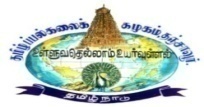 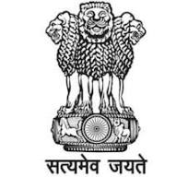 The Tamil University, Thanjavur - 613 010தமிழ்ப் பல்கலைக்கழக மனிதவள மேம்பாட்டு மையம்நடத்தும்தமிழ்ச் செம்மொழி இலக்கிய , இலக்கண நூல்களின் மொழிபெயா்ப்புகள் (Translation of Classical Tamil Texts and Grammar Books)(செம்மொழித் தமிழாய்வு மத்திய நிறுவனத்தின் நல்கை பெற்றது)புத்தொளிப் பயிற்சி  (Refresher course)19.08.2024 முதல் 04.09.2024 (பதினான்கு நாட்கள்)விண்ணப்பப் படிவம்(Application Form)மேலே தரப்பட்டுள்ள விவரங்கள் சரிபார்க்கப்பட்டு உண்மையானவை என்று உறுதியளிக்கிறேன். மேலும், தமிழ்ப் பல்கலைக்கழக விதிமுறைகளுக்கு நான் கட்டுப்படுவேன்.(The details given above were verified and found to be correct.  I will abide by the rules and regulations of the Tamil University)நாள்  :இடம் :									(கையொப்பம்)பதிவாளர் / முதல்வரின் உறுதிமொழி(Declaration by the Registrar / Principal)........................................................................................................................................................................................................ (பெயர் / பதவி) அவர்களைத் தமிழ்ப் பல்கலைக்கழகம் 19.08.2024 முதல் 04.09.2024 வரை நடத்துகின்ற புத்தொளிப் பயிற்சி வகுப்பில் பங்கேற்க விடுவித்தனுப்புவேன் எனச் சான்றளிக்கிறேன்.(I certify that I will relieve .............................................................................................. ,,,,,,,,,,,,,,,,,,,,,,,,,,,,,,,,,,,,,,,,,,,,,,,,,,,,,,,,,,,,,,,,,,,,,,,,,,,,, (Name / Designation & Department) to attend the Refresher Course conducted by Tamil University from 19.08.2024 to 04.09.2024)உரிய முத்திரையுடன் பதிவாளர் / முதல்வரின் கையொப்பம்(Signature of the Registrar / Principal with Seal)பெயர்Name (in Block Letters)தமிழ்பெயர்Name (in Block Letters)ஆங்கிலம்பதவி மற்றும் துறைDesignation and Departmentபதவி மற்றும் துறைDesignation and Departmentகல்வித் தகுதிகள்Academic Qualificationகல்வித் தகுதிகள்Academic Qualificationபல்கலைக்கழகம் / கல்லூரி / நிறுவனத்தின் பெயர் & முகவரிஅ) தொலைபேசி எண்ஆ) மின்னஞ்சல் முகவரிName and address of the College / University – InstitutionCollege phone number with STD codeCollege e-mail IDபல்கலைக்கழகம் / கல்லூரி / நிறுவனத்தின் பெயர் & முகவரிஅ) தொலைபேசி எண்ஆ) மின்னஞ்சல் முகவரிName and address of the College / University – InstitutionCollege phone number with STD codeCollege e-mail IDகல்லூரி / பல்கலைக்கழகம் / நிறுவனத்தின் வகைType of College /University/ Institution ()கல்லூரி / பல்கலைக்கழகம் / நிறுவனத்தின் வகைType of College /University/ Institution ()அரசு / அரசு உதவி / தன்னாட்சி / சுயநிதிGovernment / Government Aided / Autonomous /Self - financeபாலினம் ( )Sexபாலினம் ( )Sexஆண்          பெண்             திருநங்கைMale             Female              (Third Gender)வயது & பிறந்தநாள்Age & Date of Birthவயது & பிறந்தநாள்Age & Date of Birthவகுப்பு ()Communityவகுப்பு ()Communityபொது           இ.பி.வ.         பட்டியல்  (G)               (O.B.C.)         இனத்தவர்                                            (SC/ST)மதம்Religionமதம்Religionசிறுபான்மையினர் தகுதி நிலைMinority Status ()சிறுபான்மையினர் தகுதி நிலைMinority Status ()ஆம் / இல்லைYes/Noநிரந்தர நியமனம் பெற்ற நாள்Date of Permanent Appointmentநிரந்தர நியமனம் பெற்ற நாள்Date of Permanent Appointmentநிரந்தர நியமனம் பெற்ற நாளிலிருந்து ஆசிரியர் அனுபவம் எத்தனை ஆண்டுகள்?Total years of Teaching Experience form the date of Permanent Appointment?நிரந்தர நியமனம் பெற்ற நாளிலிருந்து ஆசிரியர் அனுபவம் எத்தனை ஆண்டுகள்?Total years of Teaching Experience form the date of Permanent Appointment?ஆண்டுகள் ................மாதங்கள் ...........Years........... Months...............இல்ல முகவரி(தொலைபேசி / மின்னஞ்சல் முகவரியுடன்)Residential Address(with Phone No & e-mail ID)இல்ல முகவரி(தொலைபேசி / மின்னஞ்சல் முகவரியுடன்)Residential Address(with Phone No & e-mail ID)புலன எண்WhatsApp Numberபுலன எண்WhatsApp Numberதமிழ்ப் பல்கலைக்கழகம் நடத்திய புத்தொளிப் பயிற்சியில்  ஏற்கனவே கலந்து கொண்டீர்களா?ஆம் எனில் விவரம் தருக.Did you attend the Refresher Course conducted by the Tamil University in previous academic years? If yes. Please give details.தமிழ்ப் பல்கலைக்கழகம் நடத்திய புத்தொளிப் பயிற்சியில்  ஏற்கனவே கலந்து கொண்டீர்களா?ஆம் எனில் விவரம் தருக.Did you attend the Refresher Course conducted by the Tamil University in previous academic years? If yes. Please give details.ஆம் / Yes                  இல்லை / No